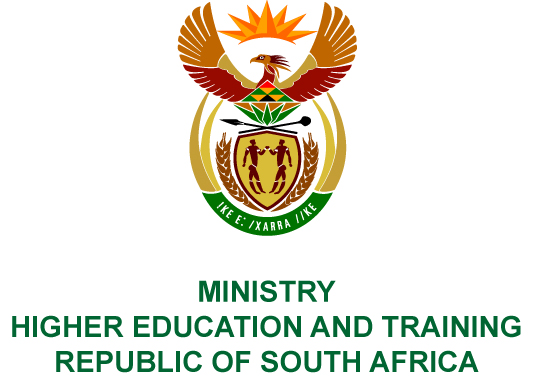 Private Bag X893, Pretoria, 0001, Tel (012) 312 5555, Fax (012) 323 5618Private Bag X9192, Cape Town, 8000, Tel (021) 469 5150, Fax: (021) 465 7956	Memorandum from the Parliamentary OfficeNATIONAL ASSEMBLY FOR WRITTEN REPLYQUESTION 428DATE OF PUBLICATION OF INTERNAL QUESTION PAPER: 23/02/2018(INTERNAL QUESTION PAPER NO 3 OF 2018)Mr A P van der Westhuizen (DA) to ask the Minister of Higher Education and Training:What are the details with regard to the examinations that were set by her department in respect of the (a) number of all learners that registered to write, (b) number of learners that eventually wrote the examinations, (c) official pass rates and (d) average marks achieved in each of the subjects written in November (i) 2015, (ii) 2016 and (iii) 2017?NW445EREPLY:- (c) 	The number of students in Technical and Vocational Education and Training who wrote and completed their qualifications in 2015, 2016 and 2017 are provided below. (d)	The average marks achieved for each of the subjects written in November are provided as annexures for 2015 (Annexure A), 2016 (Annexure B) and 2017 (Annexure C).Annexure A201511 NC (V) Level 4 and NATED Report 190/1 N3 and N6 subject average percentage reportNC (V) Level 4 subject average percentage reportReport 190/1 N3 Engineering Studies subject average percentange reportReport 190/1 N6 Engineering Studies subject average percentange reportReport 190/1 N6 Business Studies subject average percentange reportAnnexure B201611 NC (V) Level 4 and NATED Report 190/1 N3 and N6 subject average percentage reportNC (V) Level 4 subject average percentage reportReport 190/1 N3 Engineering Studies subject average percentange reportReport 190/1 N6 Engineering Studies subject average percentange reportReport 190/1 N6 Business Studies subject average percentange reportAnnexure C201711 NC (V) Level 4 and NATED Report 190/1 N3 and N6 subject average percentage reportNC (V) Level 4 subject average percentage reportReport 190/1 N3 Engineering Studies subject average percentange reportReport 190/1 N6 Engineering Studies subject average percentange reportReport 190/1 N6 Business Studies subject average percentange reportExam CycleNC (V) Level 4NC (V) Level 4NC (V) Level 4NC (V) Level 4Report 190/1 N3Report 190/1 N3Report 190/1 N3Report 190/1 N3Report 190/1 N6Report 190/1 N6Report 190/1 N6Report 190/1 N6Exam CycleEnteredWrotePassedPass rate (%)EnteredWrotePassedPass rate (%)EnteredWrotePassedPass rate (%)201533 73226 2978 87133.741 96026 8506 30623.559 16745 3337 08115.6201636 74123 7339 01338.028 20320 8396 96233.456 17747 76212 68226.6201736 62323 1398 68437.533 37325 4307 08427.953 54440 8874 83111.8Subject NameEnrolWrittenPassPass rate (%)ADVANCED PLANT PRODUCTION L41 10298080482.0ADVERTISING AND PROMOTIONS L42 3261 9221 12858.7AFRIKAANS FIRST ADDITIONAL LANGUAGE L4314278278100.0AGRIBUSINESS L41 2221 08468663.3ANIMAL PRODUCTION L41 2021 02481679.7APPLIED ACCOUNTING L43 5242 9362 17274.0APPLIED ENGINEERING TECHNOLOGY L44 2403 7683 02480.3APPLIED POLICING L42 1521 8541 39275.1ART AND SCIENCE OF TEACHING L489884066879.5AUTOMOTIVE REPAIR AND MAINTENANCE L41 6141 33281261.0BUSINESS PRACTICE L411 61010 2969 14288.8CARPENTRY AND ROOF WORK L492274445661.3CLIENT SERVICE AND HUMAN RELATIONS L45 0844 5724 32294.5COMMUNITY ORIENTED PRIMARY CARE L493687869679.3COMPUTER PROGRAMMING L41 8441 33659444.5COMPUTER-INTEGRATED MANUFACTURING L424823216069.0CONCRETE STRUCTURES L458564682.1CONSTRUCTION PLANNING L42 7502 3881 77274.2CONSTRUCTION SUPERVISION L42 5262 2802 00287.8CONSUMER BEHAVIOUR L41 2861 07287681.7CONTACT CENTRE OPERATIONS L41 17498681082.2CRIMINAL JUSTICE PROCESS L42 1201 8841 47078.0CRIMINOLOGY L472605896.7DATA COMMUNICATION AND NETWORKING L41 9681 51869245.6EARLY CHILDHOOD DEVELOPMENT L485079073492.9ECONOMIC ENVIRONMENT L43 5322 8801 59655.4ELECTRICAL PRINCIPLES AND PRACTICE L43 6683 0942 15469.6ELECTRICAL SYSTEMS AND CONSTRUCTION L43 4243 0062 44481.3ELECTRICAL WORKMANSHIP L43 2322 9122 55687.8ELECTROTECHNOLOGY L424824216266.9ENGINEERING PROCESSES L44 2203 8263 45090.2ENGLISH FIRST ADDITIONAL LANGUAGE L441 50636 86030 67283.2FARM PLANNING AND MECHANISATION L41 2041 03286683.9FINANCIAL MANAGEMENT L45 0144 2843 43480.2FITTING AND TURNING L41 5501 3801 06477.1FOOD PREPARATION L42 4042 1461 60474.7FREIGHT LOGISTICS L457252845886.7GOVERNANCE L42 0861 8541 64088.5GRAPHIC DESIGN L466504080.0HOSPITALITY GENERICS L42 5302 1861 43265.5HOSPITALITY SERVICES L42 3082 0921 72482.4HUMAN AND SOCIAL DEVELOPMENT L491286077690.2ISIXHOSA FIRST ADDITIONAL LANGUAGE L4200#DIV/0!LAW PROCEDURES AND EVIDENCE L42 1941 9201 55881.1LEARNING PSYCHOLOGY L489084069482.6LIFE ORIENTATION L439 69235 89634 40095.8MANAGEMENT PRACTICE L41 9781 7321 54088.9MARKETING COMMUNICATION L42 0161 7121 44684.5MARKETING L42 0521 7441 23670.9MASONRY L41 00686478290.5MATERIALS L42 6482 3222 01886.9MATHEMATICAL LITERACY L428 39625 10620 96283.5MATHEMATICS L413 83611 2985 72450.7MECHATRONIC SYSTEMS L425420413867.6MULTIMEDIA SERVICE L420016412274.4NEW VENTURE CREATION L48 8007 4745 62675.3OFFICE DATA PROCESSING L411 96210 5889 35088.3OFFICE PRACTICE L411 35610 2489 36091.3OPERATIONS MANAGEMENT L42 0641 7841 56887.9PERSONAL ASSISTANCE L44 0903 6043 19688.7PHYSICAL SCIENCE L445233816247.9PLUMBING L453848441886.4PROCESS CHEMISTRY L462601830.0PROCESS CONTROL L41421167665.5PROCESS TECHNOLOGY L41581346044.8PROFESSIONAL ENGINEERING PRACTICE L44 1083 6983 13084.6PROJECT MANAGEMENT L43 6443 2143 01093.7PUBLIC HEALTH L494289283093.0PULP AND PAPERMAKING TECHNOLOGY L496762634.2ROADS L415214213091.5SCIENCE OF TOURISM L42 7802 5382 44496.3STORED PROGRAMME SYSTEMS L423822414464.3SYSTEM ANALYSIS AND DESIGN L41 6661 32485864.8THE HUMAN BODY AND MIND L493488280491.2THE SOUTH AFRICAN HEALTH CARE SYSTEM L492287473083.5TOURISM OPERATIONS L42 7282 4342 22091.2TRANSPORT ECONOMICS L460055444079.4TRANSPORT OPERATIONS L460655044480.7WELDING L423022221496.4Total284 952250 598207 56082.8Subject NameEnrolWrittenPassPass rate (%)BUILDING AND CIVIL TECHNOLOGY2 6332 2471 24655.5BUILDING DRAWING3 5143 03792230.4BUILDING SCIENCE3 1182 64797937.0DIESEL TRADE THEORY1 5571 27660847.6ELECTRICAL TRADE THEORY2 2431 5961 00262.8ELECTRO-TECHNOLOGY12 5378 8674 94355.7ENGINEERING DRAWING7 2835 2033 32263.8ENGINEERING SCIENCE28 69920 1087 21735.9INDUSTRIAL ELECTRONICS15 54511 7976 67856.6INDUSTRIAL ORGANISATION AND PLANNING2 3541 32074556.4INDUSTRIAL ORIENTATION2 7721 46770347.9INSTRUMENT TRADE THEORY48335316546.7LOGIC SYSTEMS54846225555.2MATHEMATICS32 58922 70813 98061.6MECHANOTECHNOLOGY7 6015 7082 76648.5MOTOR BODYWORK THEORY2713753.8MOTOR TRADE THEORY48536822260.3PATTERNMAKERS' THEORY500PLANT OPERATION THEORY51239414135.8PLATING AND STRUCTURAL STEEL DRAWING1 21793536138.6RADIO AND TELEVISION THEORY1561305542.3RADIO THEORY1022100.0REFRIGERATION TECHNOLOGY80532649.1SUPERVISION IN INDUSTRY2 6471 40781057.6WASTE-WATER TREATMENT PRACTICE57851125349.5WATER TREATMENT PRACTICE47340328570.7Total129 66693 01247 69351.3Subject NameEnrolWrittenPassPass rate (%)BUILDING ADMINISTRATION1 4941 32878759.3BUILDING AND STRUCTURAL CONSTRUCTION1 3501 12659853.1BUILDING AND STRUCTURAL SURVEYING1 3811 15467458.4CHEMICAL PLANT OPERATION31326312045.6CHEMICAL TECHNOLOGY34327810036.0COMMUNICATION-ELECTRONICS66513466.7COMPUTER PRINCIPLES64250.0CONTROL SYSTEMS34119811357.1DIGITAL ELECTRONICS51944138888.0ELECTROTECHNICS4 9373 7541 22032.5ENGINEERING PHYSICS48836513135.9FAULT FINDING AND PROTECTIVE DEVICES50740016240.5FLUID MECHANICS63443526761.4INDUSTRIAL ELECTRONICS4 8943 6031 36737.9INDUSTRIAL INSTRUMENTS108745878.4LEGAL KNOWLEDGE: MINES1611394431.7LOGIC SYSTEMS72656295.4LOSS CONTROL148450.0MATHEMATICS7 2925 1072 88756.5MECHANICAL DRAWING AND DESIGN8406769413.9MECHANOTECHNICS2 2011 63175446.2OCCUPATIONAL HEALTH AND SAFETY ACT38327410638.7PLANT ENGINEERING: FACTORIES4263075116.6PLANT ENGINEERING: MINES AND WORKS1251045149.0POWER MACHINES5 6873 9471 40735.6PRODUCTION AND QUALITY CONTROL33262492.3QUANTITY SURVEYING1 10395768071.1STRENGTH OF MATERIALS AND STRUCTURES1 6131 18120617.4SUPERVISORY MANAGEMENT52533519056.7Total37 85628 23112 58144.6Subject NameEnrolWrittenPassPass rate (%)APPLIED MANAGEMENT87183358269.9ARRANGING & PRODUCTION44393487.2AURAL & ENSEMBLE171616100.0CATERING THEORY AND PRACTICAL67564652481.1CERAMICS303030100.0CLOTHING CONSTRUCTION1061039693.2COMMUNICATION3 9543 7183 31289.1COMMUNICATION AND HUMAN RELATIONS67164956887.5COMPUTER PRACTICE11 76611 0317 14564.8COMPUTERISED FINANCIAL SYSTEMS3 7203 4662 55173.6COST AND MANAGEMENT ACCOUNTING3 5113 2922 75883.8DATA MANAGEMENT: FARMING53752341779.7DAY CARE COMMUNICATION1 4171 3441 27494.8DAY CARE MANAGEMENT1 5861 4941 17078.3DRAWING19919619398.5EDUCARE DIDACTICS THEORY AND PRACTICAL1 4021 3291 25994.7EDUCATIONAL PSYCHOLOGY1 4801 4041 19284.9ELECTRONIC MUSIC & KEYBOARD TECHNIQUE40373183.8ENTREPRENEURSHIP AND BUSINESS MANAGEMENT8 4437 7884 47557.5FASHION DRAWING105969497.9FINANCIAL ACCOUNTING4 8174 5033 08868.6FINANCIAL MANAGEMENT: FARMING55253939573.3GRAPHIC DESIGN17817417198.3GRAPHIC PROCESSES424141100.0HARMONY & COMPOSITION222100.0HISTORY OF ART19418413975.5HOTEL RECEPTION72466552779.2HUMAN RESOURCE MANAGEMENT: FARMING59958533457.1IMPROVISATION161616100.0INCOME TAX2 0761 9051 38972.9INFORMATION PROCESSING4 9493 9792 51763.3JEWELLERY DESIGN655100.0JEWELLERY MANUFACTURING655100.0KOMMUNIKASIE14412511995.2LABOUR RELATIONS7 2256 7034 80071.6LEGAL PRACTICE33322165.6MANAGEMENT: FARMING49148046596.9MARKETING COMMUNICATION3 0212 7881 79364.3MARKETING MANAGEMENT2 7152 4871 70768.6MARKETING RESEARCH2 3862 1831 52970.0MEDICAL PRACTICE128450.0MUNICIPAL ADMINISTRATION3 2283 0061 39146.3MUSIC BUSINESS & STYLES79675480.6OFFICE PRACTICE4 2824 0543 63189.6PAINTING74727198.6PATTERN CONSTRUCTION103969396.9PERSONNEL MANAGEMENT5 4925 0993 72273.0PERSONNEL TRAINING4 8824 5454 05989.3PHOTOGRAPHY383737100.0PRACTICAL: BASS GUITAR54125.0PRACTICAL: BRASS222100.0PRACTICAL: GUITAR2100.0PRACTICAL: PIANO/KEYBOARD544100.0PRACTICAL: VOCAL555100.0PRACTICAL: WOODWIND111100.0PUBLIC ADMINISTRATION2 1732 0301 81089.2PUBLIC FINANCE1 7471 6331 53193.8PUBLIC LAW2 8402 6041 72266.1PUBLIC RELATIONS1 5231 4011 19185.0SALES MANAGEMENT7 2536 7633 86757.2SOUND ENGINEERING40322784.4TEXTILE DESIGN/FIBRE ART888100.0THREE-DIMENSIONAL STUDIES888100.0TOURIST DESTINATIONS64158039067.2TRAVEL OFFICE PROCEDURES81074743558.2TRAVEL SERVICES1 06294024826.4Total107 06599 18271 09671.7Subject NameEnrolWrittenPassPass rate (%)ADVANCED PLANT PRODUCTION L41 7401 5781 16473.8ADVERTISING AND PROMOTIONS L43 2662 7941 42050.8AFRIKAANS FIRST ADDITIONAL LANGUAGE L427823823699.2AGRIBUSINESS L41 8701 7101 04661.2ANIMAL PRODUCTION L41 6081 4861 05671.1APPLIED ACCOUNTING L44 7144 0443 07676.1APPLIED ENGINEERING TECHNOLOGY L46 4705 9604 73279.4APPLIED POLICING L42 6042 2381 26456.5ARCHITECTURAL GRAPHICS AND TECHNOLOGY L438361644.4ART AND SCIENCE OF TEACHING L41 5061 39291065.4AUTOMOTIVE REPAIR AND MAINTENANCE L42 4722 1341 24058.1BUSINESS PRACTICE L413 80812 64211 48090.8CARPENTRY AND ROOF WORK L41 2001 06866462.2CLIENT SERVICE AND HUMAN RELATIONS L46 8166 2325 47687.9COMMUNITY ORIENTED PRIMARY CARE L41 5261 31299075.5COMPUTER PROGRAMMING L43 0162 55298238.5COMPUTER-INTEGRATED MANUFACTURING L450047232268.2CONCRETE STRUCTURES L41061028684.3CONSTRUCTION PLANNING L43 9223 5582 58072.5CONSTRUCTION SUPERVISION L43 6323 3102 69081.3CONSUMER BEHAVIOUR L41 7081 5281 05469.0CONTACT CENTRE OPERATIONS L41 7821 5961 18073.9CRIMINAL JUSTICE PROCESS L42 5142 2181 59271.8CRIMINOLOGY L466565496.4DATA COMMUNICATION AND NETWORKING L43 2842 8421 24443.8EARLY CHILDHOOD DEVELOPMENT L41 4941 3921 21086.9ECONOMIC ENVIRONMENT L44 6123 9321 67842.7ELECTRICAL PRINCIPLES AND PRACTICE L46 1065 4143 08457.0ELECTRICAL SYSTEMS AND CONSTRUCTION L45 5645 0723 77474.4ELECTRICAL WORKMANSHIP L45 5245 1244 00878.2ELECTROTECHNOLOGY L452246033272.2ENGINEERING PROCESSES L46 5186 0465 41289.5ENGLISH FIRST ADDITIONAL LANGUAGE L458 43253 18438 64872.7FARM PLANNING AND MECHANISATION L41 7481 5961 38286.6FINANCIAL MANAGEMENT L46 2525 4904 17276.0FITTING AND TURNING L42 2002 0001 47273.6FOOD PREPARATION L43 5843 2142 54679.2FREIGHT LOGISTICS L485879869487.0GOVERNANCE L42 2642 0181 74086.2GRAPHIC DESIGN L488644062.5HOSPITALITY GENERICS L43 8083 3922 31468.2HOSPITALITY SERVICES L43 4503 1862 64082.9HUMAN AND SOCIAL DEVELOPMENT L41 4401 3581 25092.0LAW PROCEDURES AND EVIDENCE L42 4942 2241 66474.8LEARNING PSYCHOLOGY L41 5241 4001 14281.6LIFE ORIENTATION L454 61650 58647 07693.1MANAGEMENT PRACTICE L42 3162 0661 64879.8MARKETING COMMUNICATION L42 7662 4762 18688.3MARKETING L42 9942 6621 58259.4MASONRY L41 2301 1121 03292.8MATERIALS L43 6463 3242 86486.2MATHEMATICAL LITERACY L436 87433 09024 58274.3MATHEMATICS L422 87219 5568 48443.4MECHANICAL DRAUGHTING AND TECHNOLOGY L43028621.4MECHATRONIC SYSTEMS L441035019054.3MULTIMEDIA SERVICE L453246836277.4NEW VENTURE CREATION L411 75010 3306 73865.2OFFICE DATA PROCESSING L414 71613 32410 00275.1OFFICE PRACTICE L413 82412 59011 25289.4OPERATIONS MANAGEMENT L42 3642 1161 61676.4PERSONAL ASSISTANCE L44 5183 9942 66866.8PHYSICAL SCIENCE L484473446062.7PLUMBING L490681465880.8PROCESS CHEMISTRY L41541485033.8PROCESS CONTROL L434833029489.1PROCESS TECHNOLOGY L434031819661.6PROFESSIONAL ENGINEERING PRACTICE L46 4986 0304 84480.3PROJECT MANAGEMENT L44 7304 3403 85088.7PUBLIC HEALTH L41 4681 3061 00276.7PULP AND PAPERMAKING TECHNOLOGY L42202025426.7ROADS L417816411268.3SCIENCE OF TOURISM L43 4863 1803 03695.5STORED PROGRAMME SYSTEMS L452245231870.4SYSTEM ANALYSIS AND DESIGN L42 9082 5781 49658.0THE HUMAN BODY AND MIND L41 4941 3281 14286.0THE SOUTH AFRICAN HEALTH CARE SYSTEM L41 4881 28089870.2TOURISM OPERATIONS L43 4383 0562 59084.8TRANSPORT ECONOMICS L485078448862.2TRANSPORT OPERATIONS L485479257072.0WELDING L456852444885.5TOTAL395 680356 894270 55075.8Subject NameEnrolWrittenPassPass rate (%)AIRCRAFT MAINTENANCE THEORY38352880.0AIRCRAFT METALWORK THEORY302525100.0BUILDING AND CIVIL TECHNOLOGY2 7812 5321 07142.3BUILDING DRAWING2 4752 2191 64874.3BUILDING SCIENCE2 6592 3881 07845.1DIESEL TRADE THEORY1 3631 21975161.6ELECTRICAL TRADE THEORY1 6631 41082558.5ELECTRO-TECHNOLOGY7 5356 9075 35377.5ENGINEERING DRAWING5 1024 5112 87163.6ENGINEERING SCIENCE20 46516 5369 84859.6INDUSTRIAL ELECTRONICS10 9769 9687 01970.4INDUSTRIAL ORGANISATION AND PLANNING1 29376538350.1INDUSTRIAL ORIENTATION1 7701 02538137.2INSTRUMENT TRADE THEORY3212718330.6LOGIC SYSTEMS32330619864.7MATHEMATICS22 02617 20112 35071.8MECHANOTECHNOLOGY6 0924 6792 17946.6MOTOR BODYWORK THEORY100MOTOR ELECTRICAL THEORY136233.3MOTOR TRADE THEORY38033323570.6PLANT OPERATION THEORY64256417531.0PLATING AND STRUCTURAL STEEL DRAWING1 05789731735.3RADIO AND TELEVISION THEORY1131074844.9RADIO THEORY100REFRIGERATION TECHNOLOGY622100.0REFRIGERATION TRADE THEORY8500.0SUPERVISION IN INDUSTRY1 42882643953.1WASTE-WATER TREATMENT PRACTICE61356728149.6WATER TREATMENT PRACTICE49343325759.4Total91 66775 73747 84763.2Subject NameEnrolWrittenPassPass rate (%)BUILDING ADMINISTRATION1405124075260.6BUILDING AND STRUCTURAL CONSTRUCTION1504130387967.5BUILDING AND STRUCTURAL SURVEYING1320114567959.3CHEMICAL PLANT OPERATION38832515547.7CHEMICAL TECHNOLOGY47936312534.4COMMUNICATION-ELECTRONICS94834048.2CONTROL SYSTEMS37921811753.7DIGITAL ELECTRONICS50041534482.9ELECTROTECHNICS58915026230145.8ENGINEERING PHYSICS62851724146.6FAULT FINDING AND PROTECTIVE DEVICES67256315727.9FLUID MECHANICS65351837171.6INDUSTRIAL ELECTRONICS52154616416690.3INDUSTRIAL INSTRUMENTS15811810185.6LEGAL KNOWLEDGE: MINES1501264132.5LOGIC SYSTEMS1401266652.4LOSS CONTROL2118950.0MATHEMATICS85417331461863.0MECHANICAL DRAWING AND DESIGN81969526838.6MECHANOTECHNICS23672003142671.2OCCUPATIONAL HEALTH AND SAFETY ACT3312358435.7PLANT ENGINEERING: FACTORIES4082987525.2PLANT ENGINEERING: MINES AND WORKS113903134.4POWER MACHINES57874901408683.4PRODUCTION AND QUALITY CONTROL3427622.2QUANTITY SURVEYING1373119788173.6STRENGTH OF MATERIALS AND STRUCTURES1681134577357.5SUPERVISORY MANAGEMENT55536922360.4Total41606352112301565.4Subject NameEnrolWrittenPassPass rate (%)APPLIED MANAGEMENT73372965289.4ARRANGING & PRODUCTION87877383.9AURAL & ENSEMBLE17171588.2CATERING THEORY AND PRACTICAL67166854882.0CERAMICS29292896.6CLOTHING CONSTRUCTION858585100.0COMMUNICATION4 2724 2454 13397.4COMMUNICATION AND HUMAN RELATIONS63962561297.9COMPUTER PRACTICE9 7469 6098 04983.8COMPUTERISED FINANCIAL SYSTEMS3 3643 3402 80784.0COST AND MANAGEMENT ACCOUNTING3 5153 4873 15590.5DATA MANAGEMENT: FARMING51451348694.7DAY CARE COMMUNICATION1 7881 7781 76699.3DAY CARE MANAGEMENT1 8961 8831 73392.0DRAWING20220219496.0EDUCARE DIDACTICS THEORY AND PRACTICAL1 7471 7321 68197.1EDUCATIONAL PSYCHOLOGY1 7951 7771 68194.6ELECTRONIC MUSIC & KEYBOARD TECHNIQUE77776989.6ENTREPRENEURSHIP AND BUSINESS MANAGEMENT6 3636 2915 48687.2FASHION DRAWING959595100.0FINANCIAL ACCOUNTING4 3124 2663 47981.6FINANCIAL MANAGEMENT: FARMING59159054291.9GRAPHIC DESIGN19319218596.4GRAPHIC PROCESSES42424095.2HARMONY & COMPOSITION111100.0HISTORY OF ART21020517283.9HOTEL RECEPTION74674264787.2HUMAN RESOURCE MANAGEMENT: FARMING64464358290.5IMPROVISATION17171694.1INCOME TAX1 7291 7121 51488.4INFORMATION PROCESSING4 3074 2712 46257.6JEWELLERY DESIGN777100.0JEWELLERY MANUFACTURING777100.0KOMMUNIKASIE73706795.7LABOUR RELATIONS4 4514 3973 40877.5LEGAL PRACTICE74747195.9MANAGEMENT: FARMING50347747198.7MARKETING COMMUNICATION2 1502 1181 43467.7MARKETING MANAGEMENT1 6751 6441 21173.7MARKETING RESEARCH1 5691 5601 35186.6MEDICAL PRACTICE28131292.3MUNICIPAL ADMINISTRATION3 2243 1841 94060.9MUSIC BUSINESS & STYLES13813012999.2OFFICE PRACTICE4 6024 5594 11690.3PAINTING59595694.9PATTERN CONSTRUCTION100999292.9PERSONNEL MANAGEMENT4 1524 0963 39782.9PERSONNEL TRAINING4 2124 1603 76190.4PHOTOGRAPHY494949100.0PRACTICAL: BASS GUITAR111100.0PRACTICAL: GUITAR64250.0PRACTICAL: PIANO/KEYBOARD333100.0PRACTICAL: VOCAL99888.9PUBLIC ADMINISTRATION2 7372 7022 44890.6PUBLIC FINANCE2 3892 3682 29496.9PUBLIC LAW3 1723 1472 56281.4PUBLIC RELATIONS99396481084.0SALES MANAGEMENT6 0245 9494 26971.8SOUND ENGINEERING78777698.7TEXTILE DESIGN/FIBRE ART111100.0THREE-DIMENSIONAL STUDIES141414100.0TOURIST DESTINATIONS74373468393.1TRAVEL OFFICE PROCEDURES82481659773.2TRAVEL SERVICES95994237539.8Total95 45394 38478 71083.4Subject NameEnrolWrittenPassPass rate (%)Advanced Plant Production87079274193.6Advertising and Promotions1 4051 16641635.7Afrikaans First Additional Language17214214098.6Agribusiness93383964376.6Animal Production91377559977.3Applied Accounting2 0051 7241 29074.8Applied Engineering Technology3 3593 0792 55482.9Applied Policing1 1561 01162862.1Architectural Graphics and Technology26191789.5Art and Science of Teaching78672048667.5Automotive Repair and Maintenance1 1961 05472368.6Business Practice6 1985 6915 23692.0Carpentry and Roof Work52945730867.4Civil and Structural Steel Work Detailing2421628.6Client Service and Human Relations3 4253 1242 76188.4Community Oriented Primary Care77871158982.8Computer Programming1 4511 17654946.7Computer-Integrated Manufacturing24923116069.3Concrete Structures55484389.6Construction Planning1 9221 7311 23271.2Construction Supervision1 8471 6761 49789.3Consumer Behaviour79066545468.3Contact Centre Operations1 00485967478.5Criminal Justice Process1 1891 05771467.5Criminology34312683.9Data Communication and Networking1 5351 26749138.8Drawing Office Procedures and Techniques27231252.2Early Childhood Development74769064893.9Economic Environment2 1521 82792950.8Electrical Principles & Practice3 0262 6941 46154.2Electrical Systems & Construction2 7252 4801 66066.9Electrical Workmanship2 8492 6352 17682.6Electronic Control and Digital Electronic2 9812 6671 02238.3Electrotechnology24822414062.5Engineering Fabrication - Boiler Making75168952375.9Engineering Fabrication - Sheet Metal Wo100Engineering Processes3 2252 9912 87496.1English First Additional Language28 92225 88819 52375.4Farm Planning and Mechanisation85275963583.7Financial Management2 9552 5311 82071.9Fitting and Turning1 08398666667.5Food Preparation1 7831 6171 19273.7Freight Logistics53649444489.9Governance1 1301 01394293.0Graphic Design45363494.4Hospitality Generics1 8671 67787652.2Hospitality Services1 7511 6311 43588.0Human and Social Development76770162689.3IsiXhosa First Additional Language400Law Procedures and Evidence1 1391 02263361.9Learning Psychology79073364788.3Life Orientation26 63924 21522 42692.6Management Practice1 2131 05985981.1Marketing1 3401 13171062.8Marketing Communication1 2001 04797993.5Masonry62556252393.1Materials1 8211 6731 44586.4Mathematical Literacy17 68615 91211 59272.9Mathematics11 3149 6984 19643.3Mechanical Draughting and Technology32272177.8Mechatronic Systems20518713773.3Multimedia Service27523620988.6New Venture Creation5 3964 6863 57676.3Office Data Processing6 6855 8984 57877.6Office Practice6 2895 6915 02688.3Operations Management1 2041 01173072.2Personal Assistance2 0711 8101 41178.0Physical Science35831017656.8Plumbing48143436383.6Process Chemistry61573561.4Process Control1091017170.3Process Technology1281128475.0Professional Engineering Practice3 2753 0102 26975.4Project Management2 3942 1601 97891.6Public Health75868967998.5Pulp and Papermaking Technology104936367.7Refrigeration and Air Conditioning Process96583.3Renewable Energy Technologies93922931.5Roads95908088.9Science of Tourism1 6851 5421 48996.6Stored Programme Systems24221916073.1Sustainable Tourism in SA & International Travel1 6901 5291 36789.4System Analysis and Design1 3461 15273663.9The Human Body and Mind73068161390.0The South African Health Care System75866649874.8Tourism Operations1 6511 4961 27185.0Transport Economics53548633969.8Transport Operations55250343786.9Welding33430929294.5Total197 590176 654135 34776.6Subject NameEnrolWrittenPassPass rate (%)AIRCRAFT MAINTENANCE THEORY52431841.9AIRCRAFT METALWORK THEORY30221672.7BUILDING AND CIVIL TECHNOLOGY2 6432 3571 20651.2BUILDING DRAWING2 0821 7531 35977.5BUILDING SCIENCE2 5402 22396043.2DIESEL TRADE THEORY1 5231 25467253.6ELECTRICAL TRADE THEORY1 6231 27382564.8ELECTRO-TECHNOLOGY7 0245 8963 83365.0ENGINEERING DRAWING5 9014 8043 24667.6ENGINEERING SCIENCE20 41517 04511 55667.8INDUSTRIAL ELECTRONICS9 0007 5644 85664.2INDUSTRIAL ORGANISATION AND PLANNING2 2101 11865958.9INDUSTRIAL ORIENTATION2 5861 36286163.2INSTRUMENT TRADE THEORY40434317651.3LOGIC SYSTEMS36731918858.9MATHEMATICS21 71118 06113 20973.1MECHANOTECHNOLOGY5 8144 7723 62576.0MOTOR BODYWORK THEORY100MOTOR ELECTRICAL THEORY622100.0MOTOR TRADE THEORY31622917476.0PLANT OPERATION THEORY62052829956.6PLATING AND STRUCTURAL STEEL DRAWING1 2861 06232830.9RADIO AND TELEVISION THEORY1331257156.8REFRIGERATION TECHNOLOGY311100.0REFRIGERATION TRADE THEORY23161062.5SUPERVISION IN INDUSTRY2 4011 22079164.8WASTE-WATER TREATMENT PRACTICE60152823945.3WATER TREATMENT PRACTICE50943319043.9Total91 82474 35349 37066.4Subject NameEnrolWrittenPassPass rate (%)BUILDING ADMINISTRATION1583142988061.6BUILDING AND STRUCTURAL CONSTRUCTION1737157791858.2BUILDING AND STRUCTURAL SURVEYING15521396101172.4CHEMICAL PLANT OPERATION42638922457.6CHEMICAL TECHNOLOGY50243224055.6COMMUNICATION-ELECTRONICS69581322.4CONTROL SYSTEMS41627915957.0DIGITAL ELECTRONICS36232426080.2ELECTROTECHNICS57244964316063.7ENGINEERING PHYSICS60650924347.7FAULT FINDING AND PROTECTIVE DEVICES52744327361.6FLUID MECHANICS65552529556.2INDUSTRIAL ELECTRONICS54054811365976.1INDUSTRIAL INSTRUMENTS1581122724.1LEGAL KNOWLEDGE: MINES13500LOGIC SYSTEMS10910310198.1LOSS CONTROL855100.0MATHEMATICS72426298308048.9MECHANICAL DRAWING AND DESIGN9267668110.6MECHANOTECHNICS26602262158470.0OCCUPATIONAL HEALTH AND SAFETY ACT35420911655.5PLANT ENGINEERING: FACTORIES4142494919.7PLANT ENGINEERING: MINES AND WORKS107803645.0POWER MACHINES59335123439885.8PRODUCTION AND QUALITY CONTROL1813753.8QUANTITY SURVEYING1367118977565.2STRENGTH OF MATERIALS AND STRUCTURES1949163992156.2SUPERVISORY MANAGEMENT53037929477.6Total41474355632280964.1Subject NameEnrolWrittenPassPass rate (%)APPLIED MANAGEMENT81176161680.9ARRANGING & PRODUCTION94807492.5AURAL & ENSEMBLE372929100.0CATERING THEORY AND PRACTICAL89884770683.4CERAMICS232121100.0CLOTHING CONSTRUCTION16315314494.1COMMUNICATION4 5254 2254 10697.2COMMUNICATION AND HUMAN RELATIONS82379276997.1COMPUTER PRACTICE11 61710 7106 95765.0COMPUTERISED FINANCIAL SYSTEMS3 9413 6612 68773.4COST AND MANAGEMENT ACCOUNTING3 9993 7193 15884.9DATA MANAGEMENT: FARMING58656252894.0DAY CARE COMMUNICATION2 1722 0392 01598.8DAY CARE MANAGEMENT2 2882 1352 08897.8DRAWING20018317495.1EDUCARE DIDACTICS THEORY AND PRACTICAL2 1552 0111 98598.7EDUCATIONAL PSYCHOLOGY2 3342 1391 86587.2ELECTRONIC MUSIC & KEYBOARD TECHNIQUE90756485.3ENTREPRENEURSHIP AND BUSINESS MANAGEMENT6 7976 0685 26386.7FASHION DRAWING153145145100.0FINANCIAL ACCOUNTING5 0304 6464 10588.4FINANCIAL MANAGEMENT: FARMING54152144986.2GRAPHIC DESIGN18616916798.8GRAPHIC PROCESSES676161100.0HARMONY & COMPOSITION333100.0HISTORY OF ART17816514789.1HOTEL RECEPTION1 06296483386.4HUMAN RESOURCE MANAGEMENT: FARMING64561739463.9IMPROVISATION393535100.0INCOME TAX1 9821 8251 42378.0INFORMATION PROCESSING7 4532 2222 07293.2JEWELLERY DESIGN866100.0JEWELLERY MANUFACTURING766100.0KOMMUNIKASIE111987475.5LABOUR RELATIONS5 6135 0814 51988.9LEGAL PRACTICE24022619084.1MANAGEMENT: FARMING55453350895.3MARKETING COMMUNICATION3 1222 8151 76962.8MARKETING MANAGEMENT2 5262 2971 51265.8MARKETING RESEARCH2 0671 8781 30569.5MEDICAL PRACTICE47292896.6MUNICIPAL ADMINISTRATION5 3814 9394 12183.4MUSIC BUSINESS & STYLES1271049288.5OFFICE PRACTICE5 3384 9324 16584.4PAINTING625858100.0PATTERN CONSTRUCTION154146146100.0PERSONNEL MANAGEMENT4 8814 4493 43677.2PERSONNEL TRAINING4 8934 5063 97488.2PHOTOGRAPHY312929100.0PRACTICAL: BASS GUITAR111100.0PRACTICAL: DRUMS/PERCUSSION22150.0PRACTICAL: GUITAR222100.0PRACTICAL: PIANO/KEYBOARD1110880.0PRACTICAL: VOCAL302323100.0PUBLIC ADMINISTRATION3 7833 5233 22591.5PUBLIC FINANCE3 0642 8792 85599.2PUBLIC LAW4 4324 1343 39282.1PUBLIC RELATIONS1 2761 1271 07795.6SALES MANAGEMENT6 4525 9153 82364.6SOUND ENGINEERING102867688.4TEXTILE DESIGN/FIBRE ART100THREE-DIMENSIONAL STUDIES777100.0TOURIST DESTINATIONS1 03495188192.6TRAVEL OFFICE PROCEDURES1 1721 07086580.8TRAVEL SERVICES1 3041 19496380.7Total118 727104 63986 22082.4